Цель специальной военной операции России      Специальная военная операция началась ранним утром 24 февраля 2022 года по приказу президента России Путина В.В. 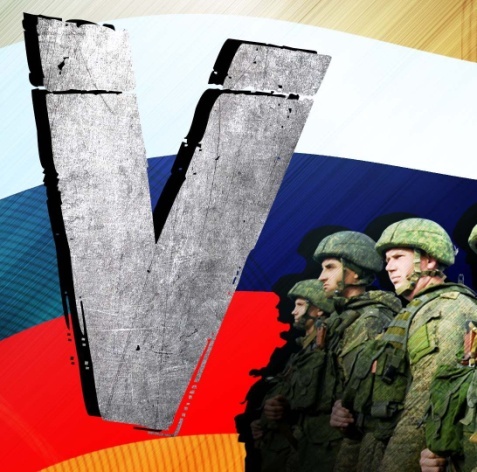 Конфликт в Донбассе обострился 17 февраля 2022 года, после чего 21 февраля российские власти объявили о признании ДНР и ЛНР и подписали с ними договор о мире, дружбе и взаимопомощи.30 сентября 2022 года подписаны договоры о принятии в состав России ДНР, ЛНР, Херсонской и Запорожской областей. Население Донбаса  долгое время находится под постоянным обстрелом  ВСУ. Специальная операция проводится для «защиты населения Донбасса, демилитаризации и денацификации Украины», а так же защиты вновь присоединенных к России регионов. Запад пытается использовать украинцев в борьбе против России, не гнушаясь методами. В частности, националисты в Незалежной используют мирных граждан в качестве живого щита.Главная задача проводимой Вооружёнными Силами Российской Федерации военной спецоперации  - защитить Россию от внешней военной угрозы со стороны Запада. Россия не оккупирует  территорию соседнего государства и принимает все меры по обеспечению безопасности мирных жителей и сохранения их жизней.АТК муниципального района «Калганский район» 